L.A. Gustavo Arturo Leal MayaSecretario de Tesorería y FinanzasPresente:Sirva este medio para enviar los datos bancarios a efectos de que se realice la dispersión vía electrónica, de los pagos que correspondan.Datos del Beneficiario:Datos bancarios:Agradeciendo la atención brindada a la presente, quedo a sus órdenes.Corregidora, Querétaro;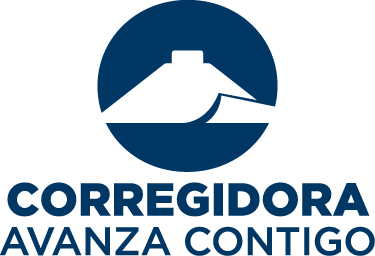 12deJunio del2019Razón Social:Razón Social:Razón Social:TextoTextoTextoTextoTextoRegistro Federal de Contribuyentes:Registro Federal de Contribuyentes:Registro Federal de Contribuyentes:Registro Federal de Contribuyentes:Registro Federal de Contribuyentes:Registro Federal de Contribuyentes:Registro Federal de Contribuyentes:Texto(*) Dirección Fiscal:(*) Dirección Fiscal:(*) Dirección Fiscal:(*) Dirección Fiscal:TextoTextoTextoTexto(*) Teléfonos:(*) Teléfonos:(*) Teléfonos:TextoTextoTextoTextoTexto(*) Correo Electrónico:(*) Correo Electrónico:(*) Correo Electrónico:(*) Correo Electrónico:(*) Correo Electrónico:(*) Correo Electrónico:TextoTextoContacto:TextoTextoTextoTextoTextoTextoTextoServicios que ofrece:Servicios que ofrece:Servicios que ofrece:Servicios que ofrece:Servicios que ofrece:TextoTextoTextoBanco:TextoTextoTextoTextoTitular:TextoTextoTextoTexto(*) Cuenta Bancaria:(*) Cuenta Bancaria:(*) Cuenta Bancaria:NuméricoNumérico(*) Clabe:NuméricoNuméricoNuméricoNuméricoSucursal:NuméricoNuméricoNuméricoNuméricoA t e n t a m e n t e,Representante legal y/oTitular de la Cuenta 